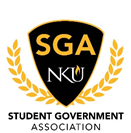 MinutesAugust 30, 2021Call to OrderPresident Cannon called the meeting to order at 3:30 pmRoll CallJustices Present: PriceJustices Absent: NoneJustices Excused: NoneSenators Present: Abraham, Adams, Arango, Hix, McCray, Omar, RentonSenators Absent: HewinsSenators Excused: NoneExecutive Cabinet Present: Cannon, Day-Carter, Nguyen, Prince, Roat, WeisExecutive Cabinet Absent: NoneExecutive Cabinet Excused: NoneCommittee revealsAcademic Excellence: Senator HixStudent Advocacy: Senator McCrayUniversity Improvements: Senators Abraham and AdamsChief of Staff Weis will post a document on Presence for everyone to log their office hoursSend your schedule to chief of Staff Weis to ensure the best schedule for office hoursCommittee breakoutsApplications9 senator applications, 8 were freshmen and 1 was a senior2 applications for justicesWe need volunteers for interviews and tablingElections start Wednesday and end ThursdayTabling on Wednesday (9/1) and Thursday (9/2) from 10am-12pmDid an icebreaker; the question gameParliamentary Procedure session with Regent Dr. WardParliamentary law facilitates business, ensures fairness and order, assures protection of every members rightsProtects the majority, minority, individuals, and even absenteesDeliberative AssemblyGroup of members with the right to meet, speak, and decideEach member has equal weight as expressed by voteEach decision is to improve MembersHave the right to:Fully participate and represent each person, make motions, debate motions, and voteFailure to concur in a decision of the body does not constitute withdrawal from the body Rules of AssemblyConstitution and By-LawsGoverning DocsRules of Order of the deliberative assemblyRobert’s Rules of Order, Newly Revised (RONR)Rules of OrderBusiness is brought before the group by a “Motion” A formal proposal by a memberIf there are no action items, it does not need to be voted onMotions from Reports or CommunicationsIt is not necessary to make a motion to “receive” a communication or reportBasic definitionsChair - presiding officerFloor - rights of person to be heard by the assemblyMotion - a formal proposal to take a certain actionPending - being processed by the chair; a motion that has been stated by the chairCall of the question - can be said by any member and there will be NO more debateCan never say you cannot call the questionAn objection can be called to the call of question though and will be voted on Once the question is called, you are voting on the MAIN motion MotionAddress the chairReceive recognition from the chairState (Name and) motion … (“I move to” or “I move that”)The motion is secondedYou’re just agreeing that it should be heardThe chair states the motionThe chair calls for debate (discussion) on debatable motions and a time limit can be put on the debate → “I move to limit the debate to ___ minutes with each person speaking for ___ minutes”The chair puts the motion to a voteThe chair announces the results of the motionYou can only amend a motion 3 timesA substitute motion requires a second DebateObtain the floor (receive recognition)Address all remarks to the chairDo not refer to another member by name. Refer to the “previous speaker”Remarks must be germane (pertinent) to the question under discussionThe chair recognizes the first person seen where, two or more seek recognitionMembers should not interfere with the speaking, seeing or hearing of other personsVoting processVoiceRoll Call - each member is called upon to publicly state their voteShow of HandsRising - you standBallot - a secret ballot General Consent - if there are no objectionsMail or ProxyThe presiding officer can “relinquish the chair” to the VP or next person in line to speak as another member not the presiding officer CountIn taking the count of the voting, only the votes cast in a legal meeting where a quorum present and considered.Abstinences are not taken into account unless otherwise provided for in the organization’s governing documents Majority Vote - at least one more than halfPlurality Vote - more votes for one over othersTie Vote - equal amount of votes (chair beaks tie)Unanimous Vote - all votes are the same President Cannon ended the presentationAdvisor Slaughter led an activity that focused on keeping students at the center of what we do as SGAPresident Cannon asked for volunteers to be a student representative on the following committees:Transportation Advisory CommitteeSenator McCray volunteeredAdmissions and Academic Committee Senator Hix volunteeredParking Appeals CommitteeChairman Renton volunteeredAnnouncementsChairman Renton will add senators to a groupme for the University Improvements committee Chief of Staff Weis will send an email to people that have not emailed him for their availabilityChief Justice Prince will figure out which time slots are not filled and try to fill them for the tabling of freshmen electionsSecretary Day-Carter said Pag and Legacy still needs membersChairman Renton said there will be a voter registration drive tomorrow in the Student Union Vice President Roat entertained a  motion to adjourn the meeting. Chairman Renton sub-moved the motion and Senator Abraham seconded.The motion carried and the meeting adjourned at 5:30pm.